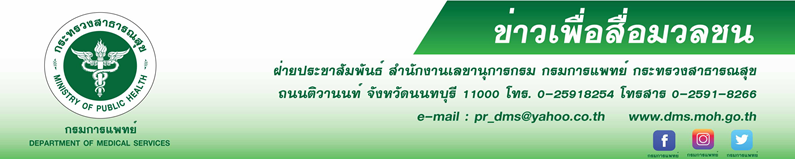 แพทย์ชี้พฤติกรรมร้ายของมนุษย์ทำให้เกิดภาวะสมองฝ่อสถาบันประสาทวิทยา  กรมการแพทย์ เตือนหากมีพฤติกรรมที่ไม่เป็นประโยชน์ต่อสมองอาจทำให้
สมองฝ่อ ส่งผลกระทบต่อความจำ อารมณ์และพฤติกรรม แนะเลี่ยงพฤติกรรมร้ายทำลายสมอง นายแพทย์สมศักดิ์ อรรฆศิลป์ อธิบดีกรมการแพทย์  เปิดเผยว่า โรคสมองฝ่อเป็นโรคที่พบมากในผู้สูงอายุ สาเหตุหลัก คือการเสื่อมของเซลล์สมองเลือดไปเลี้ยงสมองไม่เพียงพอ และพฤติกรรมการใช้ชีวิตประจำวันที่ทำให้เกิดโรค
สมองฝ่อ เช่น การนอนที่ไม่มีคุณภาพ สูบบุหรี่และดื่มเครื่องดื่มแอลกอฮอล์  ความเครียด ซึ่งทำให้ร่างกายหลั่งฮอร์โมน
ซึ่งส่งผลร้ายต่อร่างกายและสมองแพทย์หญิงไพรัตน์  แสงดิษฐ ผู้อำนวยการสถาบันประสาทวิทยา กล่าวเพิ่มเติมว่า สมองฝ่อคือภาวะที่ปริมาณ
เนื้อสมองลดลง เป็นการเสื่อมของอวัยวะในร่างกายตามธรรมชาติ แต่เกิดกับสมองและมักเกิดขึ้นกับผู้สูงอายุวัย 75 ปี 
ขึ้นไป โดยมีปัจจัยสำคัญที่เป็นสาเหตุ เช่น การเสื่อมของสมองตามวัย  เกิดอุบัติเหตุที่ศีรษะกระทบกระเทือนสมอง 
การทานยาบางชนิด โรคประจำตัวบางชนิด เช่น การขาดวิตามินบี12 โรคติดเชื้อในสมอง โรคหลอดเลือดสมอง และพฤติกรรมการใช้ชีวิตประจำวันที่ไม่เป็นประโยชน์ต่อสมอง เช่น ภาวะความเครียด พักผ่อนน้อย  เป็นต้น โดยผู้ป่วยจะมีอาการดังนี้ ลืมสิ่งที่เพิ่งจะเกิดขึ้น ความสามารถในการช่วยเหลือตัวเองลดลง ความจำเสื่อม หลงลืม มีพฤติกรรม
ที่เปลี่ยนไป  สำหรับการรักษาโรคสมองฝ่อ หากพบสาเหตุที่แก้ไขได้จะให้การรักษาตามสาเหตุและให้การรักษา
ตามอาการ ควรหลีกเลี่ยงรับประทานยาที่มีผลต่อการทำงานของสมอง ควรปรับสภาพแวดล้อมให้เอื้ออำนวย
กับการประกอบกิจวัตรประจำวันของผู้ป่วย ให้ผู้ป่วยกินอาหารครบ 5 หมู่  ออกกำลังกายสม่ำเสมอ  ส่วนการป้องกัน
การเกิดโรคสมองฝ่อ สามารถป้องกันได้หากปรับพฤติกรรมให้เป็นประโยชน์ต่อสมอง อาทิ หมั่นออกกำลังกายสมอง 
เช่น ฝึกคิด การเล่นหมากรุก  ฝึกคิดเลข รับประทานอาหารที่มีประโยชน์ ไม่ดื่มสุรา งดสูบบุหรี่ ตรวจสุขภาพเป็นประจำ เป็นต้น******************************************************   #กรมการแพทย์  #สถาบันประสาทวิทยา  #โรคสมองฝ่อ                                                                                                              		  	 - ขอขอบคุณ-         		             19 เมษายน 2562